Supplementary MaterialSupplementary TablesSupplementary TABLE S1. Co-associated markers of the two Bi-phenotypic traits identified from χ2 association analysis and RTM-GWAS procedure.Haplotype/allele: the number of haplotype/allele.PC: pubescence color. FC: flower color.a PC/FC: associated trait.b Asso.: probability for the association between the locus and the first or most possible marker.c PC-1: the first associated locus of pubescence color by χ2 association analysis.d PC-r-1: the first associated locus of pubescence color by RTM-GWAS procedure.Supplementary TABLE S2. Associated and neighboring markers of PC identified from χ2 association analysis.PC: pubescence color.Haplotype: the number of haplotype in a marker.Supplementary TABLE S3. Associated and neighboring markers of FC identified from χ2 association analysis.FC: Flower color. Haplotype: the number of haplotype in marker.Supplementary TABLE S4. The candidate gene associated with the bi-phenotypic trait in CSGP.PC: pubescence color; FC: flower color.P value: the included SNPs in genes were tested for their significant association to the locus by the χ2 analysis.a The first allele.The candidate genes around the associated locus (±100 Kb) were obtained based on the soybean genetics and genomics database. The gene calls and annotations were retrieved from G. max (version Wm82.a1.v1.1) in SoyBase (http://www.soybase.org).Supplementary Figure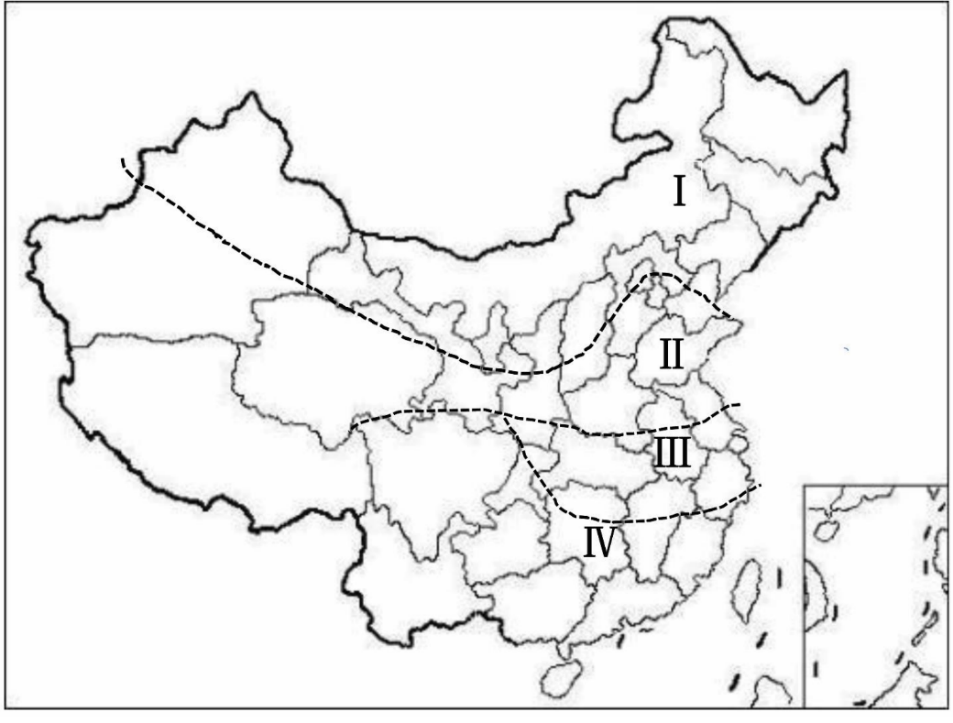 Supplementary FIGURE S1. Soybean ecoregions in ChinaI. Northern Single Cropping, Spring Planting Ecoregion; II: Huang-Huai-Hai Double Cropping, Spring and Summer Planting Ecoregion; III: Middle and Lower Changjiang Valley Double Cropping, Spring and Summer Planting Ecoregion; IV: South and Southwest China Multiple Cropping Multiple Planting Ecoregion.LocusMarkerHaplotype/allele-log10p-log10pLocusMarkerHaplotype/allele-log10pR2LocusMarkerHaplotype/allelePC/FCaAssobLocusMarkerHaplotype/allele-log10pR2PC-1cLDB_Gm06_17992357685.9-PC-r-1dLDB_Gm06_17992357(PC-1)653.225.3PC-2LDB_Gm06_18122798976.1>300.0PC-r-2LDB_Gm03_47144971426.811.7PC-3LDB_Gm06_18725589876.0270.8PC-r-3LDB_Gm06_18566657(PC-5)618.18.4PC-4LDB_Gm06_17945997474.3>300.0PC-r-4LDB_Gm06_31287241210.53.9PC-5LDB_Gm06_18566657671.5221.5PC-r-5LDB_Gm18_1625162428.83.2PC-6LDB_Gm06_17760273967.9>300.0PC-r-6LDB_Gm19_3995239927.22.5PC-7LDB_Gm06_18931498761.7244.7PC-r-7LDB_Gm13_2992615426.82.4PC-8LDB_Gm06_18904014660.1209.8PC-r-8LDB_Gm11_1323697745.62.5PC-9LDB_Gm08_8500850458.4-PC-r-9LDB_Gm18_6130858625.31.8PC-10LDB_Gm06_18803176251.7125.7FC-r-1LDB_Gm13_4369888(FC-1)5289.669.1FC-1LDB_Gm13_43698885154.3-FC-r-2LDB_Gm13_4504313(FC-8)427.03.3FC-2LDB_Gm13_44030786152.2>300.0FC-r-3LDB_Gm13_3496834(FC-5)726.33.5FC-3LDB_Gm13_43575636150.7>300.0FC-r-4LDB_Gm13_457738529.20.9FC-4LDB_Gm13_42574213147.8297.8FC-r-5LDB_Gm13_419995039.31.0FC-5LDB_Gm13_34968347144.1>300.0FC-r-6LDB_Gm13_460251168.11.1FC-6LDB_Gm13_42999515143.3>300.0FC-r-7LDB_Gm13_364186657.00.9FC-7LDB_Gm13_45043134139.6>300.0FC-r-8LDB_Gm14_44465835.30.6FC-8LDB_Gm13_42117684135.2>300.0FC-9LDB_Gm13_36747984130.7>300.0FC-10LDB_Gm13_36312552130.6158.6MarkerHaplotype/Allele-log10pPhysical positionMarkerHaplotype/Allele-log10pPhysical positionLDB_Gm06_1772279824.0817722798PC-10(LDB_Gm06_18803176)251.7418803176LDB_Gm06_1774144522.4817741445LDB_Gm06_18803214431.8218803214 - 18826690PC-6(LDB_Gm06_17760273)967.9117760273 - 17945810LDB_Gm06_1884519021.1418845190PC-4(LDB_Gm06_17945997)474.2717945997 - 17980245LDB_Gm06_18894177331.5218894177 - 18899185LDB_Gm06_1798052323.3817980523 - 17992338LDB_Gm06_18899192331.918899192 - 18902695PC-1(LDB_Gm06_17992357)685.9317992357 - 18122264PC-8(LDB_Gm06_18904014)660.1218904014 - 18931455LDB_Gm06_1812279327.2018122793PC-7(LDB_Gm06_18931498)761.7218931498 - 18942913PC-2(LDB_Gm06_18122798)976.1518122798 - 18288672LDB_Gm08_8346892224.008346892LDB_Gm06_1832660626.7018326606LDB_Gm08_8371966211.868371966LDB_Gm06_18353360220.3718353360LDB_Gm08_8444816246.78444816LDB_Gm06_1835665922.8618356659LDB_Gm08_846954720.008469547LDB_Gm06_18356967420.7718356967 - 18483162LDB_Gm08_8471303221.608471303LDB_Gm06_18483337545.5218483337 - 18502910PC-9(LDB_Gm08_8500850)458.398500850 - 8523539LDB_Gm06_1852233723.3218522337 - 18522350LDB_Gm08_8523560340.638523560 - 8540446LDB_Gm06_1852247522.6618522475LDB_Gm08_854048421.398540484LDB_Gm06_1856659723.2718566597LDB_Gm08_854050823.678540508PC-5(LDB_Gm06_18566657)671.5418566657 - 18704009LDB_Gm08_854082523.678540825LDB_Gm06_1871761924.6818717619LDB_Gm08_8555435535.048555435 - 8640141PC-3(LDB_Gm06_18725589)875.9718725589 - 18755723MarkerHaplotype/Allele-log10pPhysical positionMarkerHaplotype/Allele-log10pPhysical positionFC-5(LDB_Gm13_3496834)7144.103496834 - 3561958LDB_Gm13_416138626.304161386LDB_Gm13_3577726217.163577726 - 3577900LDB_Gm13_4162607518.954162607 - 4170948LDB_Gm13_357792723.003577927LDB_Gm13_417107523.304171075LDB_Gm13_357861120.003578611LDB_Gm13_417143523.304171435LDB_Gm13_3578708423.693578708 - 3607916LDB_Gm13_4199950396.914199950 - 4202043FC-10(LDB_Gm13_3631255)2130.583631255LDB_Gm13_4202975225.254202975LDB_Gm13_364169423.323641694FC-7(LDB_Gm13_4211768)4135.204211768 - 4216313LDB_Gm13_36418665125.253641866 - 3657693LDB_Gm13_422967927.224229679LDB_Gm13_365799423.433657994LDB_Gm13_424198626.174241986FC-9(LDB_Gm13_3674798)4130.743674798 - 3749614LDB_Gm13_424222125.904242221LDB_Gm13_3769002215.253769002FC-4(LDB_Gm13_4257421)3147.804257421 - 4257442LDB_Gm13_376907726.963769077FC-6(LDB_Gm13_4299951)5143.294299951 - 4357220LDB_Gm13_3769278650.053769278 - 3790640LDB_Gm13_435752824.214357528LDB_Gm13_3790664213.913790664FC-3(LDB_Gm13_4357563)6150.724357563 - 4367722LDB_Gm13_379067224.083790672LDB_Gm13_436773127.394367731LDB_Gm13_379096124.213790961LDB_Gm13_436960123.174369601LDB_Gm13_379102125.643791021FC-1(LDB_Gm13_4369888)5154.324369888 - 4402736LDB_Gm13_379102823.573791028FC-2(LDB_Gm13_4403078)6152.244403078 - 4472990LDB_Gm13_3811058651.873811058 - 3861120LDB_Gm13_447935021.874479350LDB_Gm13_3928439327.593928439 - 3930937LDB_Gm13_4484118245.014484118LDB_Gm13_3931134511.813931134 - 4020449LDB_Gm13_449685020.334496850LDB_Gm13_403663920.004036639LDB_Gm13_4497150239.424497150LDB_Gm13_404699822.134046998LDB_Gm13_4497187340.904497187 - 4497868LDB_Gm13_410353522.394103535LDB_Gm13_4497895232.534497895LDB_Gm13_4103555527.434103555 - 4155439LDB_Gm13_4497910355.924497910 - 4498244LDB_Gm13_4160993211.174160993LDB_Gm13_449825722.004498257LDB_Gm13_4161003214.394161003FC-8(LDB_Gm13_4504313)4139.584504313 - 4550943LDB_Gm13_416103422.524161034LocusCandidate geneSNPP valueAlleleAnnotationPC-1Glyma06g21551Gm06_181219626.1E-216a1.CTATAaBeta-GlucuronidaseGm06_181222647.9E-211a2.TCAACGm06_181227932.4E-19a3.CTTTAGm06_181227986.6E-213a4.CCAACGm06_181231316.8E-211a5.CCATAa6.TCAAAa7.TCATAa8.CTAACa9.TTAACFC-1Glyma13g04210Gm13_45528343.5E-74b1.GGFlavonoid 3'-monooxygenase activityGm13_45528471.6E-28b2.AGb3.GA